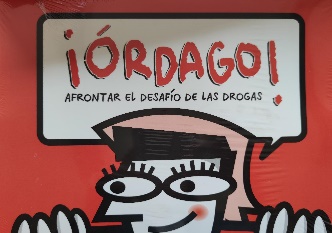 DATOS DE APLICACIÓN DEL PROGRAMA EN EL CENTROMATERIAL SOLICITADOSi no se han solicitado el curso anterior o no se encuentran en el centro, uno por cada profesor que vaya a desarrollar el programa.Centro:Dirección:Localidad:Persona contacto:Teléfono:Correo electrónico:AulasNº alumnos/asNombre del profesor responsableÁrea curricular en la que se aplica1º ESO A1º ESO B1º ESO C1º ESO D1º ESO EAulasNº alumnos/asNombre del profesor responsableÁrea curricular en la que se aplica2º ESO A2º ESO B2º ESO C2º ESO D2º ESO EAulasNº alumnos/asNombre del profesor responsableÁrea curricular en la que se aplica3º ESO A3º ESO B3º ESO C3º ESO D3º ESO EAulasNº alumnos/asNombre del profesor responsableÁrea curricular en la que se aplica4º ESO A4º ESO B4º ESO C4º ESO D4º ESO ENº manuales para el PROFESORADO (1)Nº manuales para el PROFESORADO (1)Nº manuales para el PROFESORADO (1)Nº cuadernos para el ALUMNADONº cuadernos para el ALUMNADONº cuadernos para el ALUMNADO1º ESO2º ESO3º ESO4º ESO